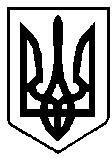 УКРАЇНАВАРАСЬКА МІСЬКА РАДАРІВНЕНСЬКОЇ ОБЛАСТІСьоме скликання(двадцять дев’ята сесія)Р І Ш Е Н Н Я19 жовтня  2018 року			         					№ 1170З метою забезпечення належної організації відзначення державних, професійних та місцевих свят, ювілейних дат, заохочення за заслуги перед громадою міста Вараш, керуючись абзацом 1 статті 140 Конституції України, на підставі пункту 22 частини 1 статті 26 Закону України «Про місцеве самоврядування в Україні», за погодженням із постійною комісією Вараської міської ради з питань бюджету, фінансів, економічного розвитку та інвестиційної політики, Вараська міська рада                                                 В И Р І Ш И Л А:1. Затвердити міську програму з відзначення до державних, професійних та місцевих свят, ювілейних дат, заохочення за заслуги перед громадою міста Вараш на 2018-2020 роки (далі – Програма), згідно з  додатком 1. 2. Затвердити  Порядок використання коштів бюджету міста Вараш, що спрямовуються на виконання міської програми   з відзначення до державних, професійних та місцевих свят, ювілейних дат, заохочення за заслуги перед громадою міста Вараш (далі – Порядок), згідно з  додатком 2.3. Фінансовому управлінню виконавчого комітету Вараської міської ради при формуванні міського бюджету передбачити відповідні видатки на здійснення заходів Програми у межах наявних фінансових ресурсів згідно із законодавством України.4. Відділу кадрової політики, нагород та запобігання корупції виконавчого комітету Вараської міської ради щороку у березні інформувати міську раду про хід реалізації заходів Програми.      5. Визнати такими, що втратили чинність:- рішення Кузнецовської міської ради від 15.12.2015 № 35 «Про затвердження міської програми морального і матеріального заохочення кращих трудових колективів і виробничників, суб’єктів підприємницької діяльності, громадян, які зробили значний внесок у соціально-економічний та культурний розвиток міста на 2016-2018 роки»;- рішення Кузнецовської міської ради від 30.08.2016 № 301 «Про внесення змін до рішення міської ради від 15.12.2015 № 35  «Про затвердження міської програми морального і матеріального заохочення кращих трудових колективів і виробничників, суб’єктів підприємницької діяльності, громадян, які зробили значний внесок у соціально-економічний та культурний розвиток міста на 2016-2018 роки».       6. Контроль за виконанням цього рішення покласти на постійну комісію міської ради з питань бюджету, фінансів, економічного розвитку та інвестиційної політики.Тзп міського голови							О.МензулДодаток 1до рішення міської ради	                                                      	19 жовтня 2018 року  № 1170                                          ПАСПОРТміської   програми з відзначення до державних, професійних та місцевих свят, ювілейних дат, заохочення за заслуги перед громадою міста Вараш на 2018-2020 рокиМІСЬКА ПРОГРАМАз відзначення до державних, професійних та місцевих свят, ювілейних дат, заохочення за заслуги перед громадою міста Вараш на 2018-2020 рокиВизначення проблеми на розв’язання якої спрямована ПрограмаПрограма заходів з відзначення до державних, професійних та місцевих свят, ювілейних дат, заохочення за заслуги перед громадою міста Вараш на 2018-2020 (далі - Програма) розроблена відповідно до Бюджетного Кодексу України, Закону України «Про місцеве самоврядування в Україні».Щороку в місті Вараш відзначаються державні, професійні та місцеві свята, події державного та місцевого значення, проводяться святкування ювілейних та святкових дат, здійснюються заходи, пов’язані із заохоченням, відзначенням працівників підприємств, установ, організацій, трудових колективів та інших осіб, які досягли значних успіхів у різних сферах суспільного життя, зробили вагомий внесок у розвиток міста Вараш, а також проводяться інші урочисті заходи. Це потребує систематизації таких заходів, виділення бюджетних асигнувань з міського бюджету.Визначення мети Програми		Метою Програми є забезпечення належної організації відзначення державних професійних та місцевих свят, ювілейних дат відзначення осіб, які досягли значних успіхів у різних сферах суспільного життя, зробили вагомий внесок у розвиток міста Вараш, проведення інших урочистих заходів.Обґрунтування шляхів і засобів розв’язання  проблеми, строки виконання Програми  	Рішення про відзначення приймається міським головою за поданням підприємств, установ, організацій та закладів  усіх форм власності,трудових колективів, керівників структурних підрозділів, управлінь, відділів та служб виконавчого комітету Вараської міської ради, громадських та інших організацій, у вигляді розпорядження міського голови.   	Особу може бути представлено до заохочення грошовою винагородою один раз впродовж року.Нагородження проводиться в урочистій обстановці із залученням трудових колективів, громадськості, засобів масової інформації.    Нагородження проводить міський голова або інші відповідальні працівники виконавчого комітету Вараської міської ради за його дорученням.Фінансування Програми здійснюватиметься за рахунок коштів міського бюджету м.Вараш та інших джерел не заборонених законодавством України. Ресурсне забезпечення Програми наведено в таблиці 3.Перелік завдань, заходів Програми та очікувані результати її виконання 		Основними завданнями Програми є створення додаткових організаційних, фінансових і матеріально-технічних умов для відзначення в місті Вараш на належному рівні державних, професійних та місцевих свят, ювілейних дат, відзначення осіб, які досягли значних успіхів у різних сферах суспільного життя, зробили вагомий внесок у розвиток міста Вараш.Заходи щодо реалізації Програми:	4.1. Відзначення державних свят із врученням Грамот виконавчого комітету Вараської міської ради, Подяк міського голови та грошових винагород;4.2. Відзначення місцевих свят та подій, які проводяться відповідно до розпоряджень міського голови із врученням Грамот виконавчого комітету Вараської міської ради, Подяк міського голови та грошових винагород;4.3. Відзначення ювілейних та святкових дат підприємств, установ, організацій та окремих осіб із врученням Грамот виконавчого комітету Вараської міської ради, Подяк міського голови та грошових винагород;4.4. Відзначення професійних свят із врученням Грамот виконавчого комітету Вараської міської ради, Подяк міського голови та грошових винагород;4.5. Придбання бланків Грамот, бланків Подяк, рамок для Грамот та Подяк, конвертів, квітів.Інформація про завдання, заходи та строки виконання Програми наведена в таблиці 1.	Виконання Програми забезпечить належну організацію відзначення державних, професійних та місцевих свят, ювілейних дат, відзначення осіб, які зробили вагомий внесок у розвиток міста Вараш, а також сприятиме підвищенню патріотизму, національної свідомості, соціальної активності жителів міста Вараш.Інформація про очікувані результати виконання Програми наведено в таблиці 2.Координація і контроль за ходом виконання ПрограмиКоординацію дій  по виконанню заходів Програми здійснює відділ кадрової політики, нагород та запобігання корупції виконавчого комітету Вараської міської ради.Контроль за правильним та ефективним використанням коштів, що виділяються з місцевого бюджету, здійснюється головним розпорядником бюджетних коштів — виконавчим комітетом Вараської міської ради, постійною комісією міської ради з питань бюджету, фінансів, економічного розвитку та інвестиційної політики.Відділ кадрової політики, нагород та запобігання корупції виконавчого комітету Вараської міської ради готує щорічний звіт про результати виконання Програми та подає його на розгляд у відділ економіки  виконавчого комітету Вараської міської ради. Контроль здійснює керуючий справами виконавчого комітету згідно розподілу функціональних обов’язків.     Тзп міського голови                                                             О.МензулЗавдання, заходи та строки  виконання ПрограмиТаблиця 1 Очікувані результати виконання Програми                                                                                                               Таблиця 2Ресурсне забезпечення Програми                                                                                             Таблиця 3      Напрями діяльності та заходи Програми Додаток 2до рішення міської ради	                                                      	19 жовтня 2018 року  № 1170  П О Р Я Д О Квикористання коштів бюджету міста Вараш, що спрямовуються на виконання міської програми   з відзначення до державних, професійних та місцевих свят, ювілейних дат, заохочення за заслуги перед громадою міста Вараш Загальні положення	Цей Порядок визначає механізм використання коштів передбачених в бюджеті міста Вараш (далі – бюджетні кошти), що спрямовуються на виконання міської програми з відзначення до державних, професійних та місцевих свят, ювілейних дат, заохочення за заслуги перед громадою міста Вараш (далі – Програма) та на дотримання вимог чинного законодавства, а саме:Закон України «Про місцеве самоврядування в Україні» стаття 25; пункт 22 частини 1 статті 26; стаття 61; стаття 64;Бюджетний кодекс України;Порядок відзначення 	Кошти бюджету міста Вараш, що спрямовуються на виконання міської Програми з відзначення до державних, професійних та місцевих свят, ювілейних дат, заохочення за заслуги перед громадою міста Вараш, використовуються для проведення заходів морального і матеріального заохочення, а саме:придбання бланків грамот та рамок до них;придбання квітів;відзначення грошовими винагородами.Використання бюджетних коштів на інші цілі забороняється.Фінансування Програми проводиться за рахунок бюджетних коштів та інших джерел не заборонених чинним законодавством.Документи, що необхідні для відзначення Відповідальний виконавець Програми – виконавчий комітет Вараської міської ради. 	Рішення про відзначення приймається міським головою за поданням підприємств, установ, організацій та закладів  усіх форм власності,трудових колективів, керівників структурних підрозділів, управлінь, відділів та служб виконавчого комітету Вараської міської ради, громадських та інших організацій, у вигляді розпорядження міського голови.   Процедура відзначенняГоловний розпорядник Програми - виконавчий комітет Вараської міської ради. Завдання головного розпорядника коштів виконувати заходи передбачені  міською програмою з відзначення до державних, професійних та місцевих свят, ювілейних дат, заохочення за заслуги перед громадою міста Вараш на 2019-2020 роки. Контроль за правильним та ефективним використанням коштів, які виділяє місцевий бюджет, здійснюється головним розпорядником бюджетних коштів. 	Відділ кадрової політики, нагород та запобігання корупції виконавчого комітету Вараської міської ради – готує щорічний звіт про результати виконання Програми та подає його на розгляд у відділ економіки  виконавчого комітету Вараської міської ради.          Тзп міського голови                                                              О.МензулПро  затвердження   міської   програми з відзначення до державних, професійних та місцевих свят, ювілейних дат, заохочення за заслуги перед громадою міста Вараш на 2018 -2020 роки1.Ініціатор розроблення програмиВідділ кадрової політики, нагород та запобігання корупції2.Назва нормативних документів про необхідність розроблення ПрограмиРозпорядження міського голови від 16.10.2018 № 311-р «Про розроблення міської програми з відзначення до державних, професійних та місцевих свят, ювілейних дат, заохочення за заслуги перед громадою міста Вараш на 2018-2020 роки» 3.Розробник програми: Відділ кадрової політики, нагород та запобігання корупції/4.Співрозробники програми: ---5.Відповідальний виконавець програми: Виконавчий комітет Вараської міської ради /відділ кадрової політики, нагород та запобігання корупції/6.Учасники програми: ---7.Термін реалізації програми: 2018-2020 роки7.1.Етапи виконання програми: Щорічно8.Перелік місцевих бюджетів, які беруть участь у виконанні програми: Бюджет м.Вараш9.Загальний   обсяг   фінансових   ресурсів,   необхідних   для    реалізації  програми 1100,0 тис.грн9.в тому числі:1100,0 тис.грн9.1.коштів місцевого бюджету1100,0 тис.грн9.2.коштів інших джерелПо факту надходження№ з/пНайменування заходуСтроки впровадженняВиконавецьОрієнтовна вартість заходу, тис.грн.Орієнтовна вартість заходу, тис.грн.Орієнтовна вартість заходу, тис.грн.Орієнтовна вартість заходу, тис.грн.№ з/пНайменування заходуСтроки впровадженняВиконавецьВсьогов тому числі за рокамив тому числі за рокамив тому числі за роками№ з/пНайменування заходуСтроки впровадженняВиконавецьВсього20182019202012345678- відзначення державних свят із врученням Грамот виконавчого комітету Вараської міської ради, Подяк міського голови та грошових винагород;- відзначення місцевих свят та подій, які проводяться відповідно до розпоряджень міського голови із врученням Грамот виконавчого комітету Вараської міської ради, Подяк міського голови та грошових винагород;- відзначення ювілейних та святкових дат підприємств, установ, організацій та окремих осіб із врученням Грамот виконавчого комітету Вараської міської ради, Подяк міського голови та грошових винагород;- відзначення професійних свят із врученням Грамот виконавчого комітету Вараської міської ради, Подяк міського голови та грошових винагород;- придбання бланків Грамот, бланків Подяк, рамок для Грамот та Подяк, конвертів, квітів.2018-2020 рокиВідділ кадрової політики, нагород та запобігання корупції1100,0100,0500,0500,0№з/пНайменування завдання, заходуНайменування  показниківвиконання завданняОдиниця виміруЗначення показниківЗначення показниківЗначення показниківЗначення показників№з/пНайменування завдання, заходуНайменування  показниківвиконання завданняОдиниця виміруусьогоу  тому  числі  за  рокамиу  тому  числі  за  рокамиу  тому  числі  за  роками№з/пНайменування завдання, заходуНайменування  показниківвиконання завданняОдиниця виміруусього20182019202012345678- відзначення державних свят із врученням Грамот виконавчого комітету Вараської міської ради, Подяк міського голови та грошових винагород;- відзначення місцевих свят та подій, які проводяться відповідно до розпоряджень міського голови із врученням Грамот виконавчого комітету Вараської міської ради, Подяк міського голови та грошових винагород;- відзначення ювілейних та святкових дат підприємств, установ, організацій та окремих осіб із врученням Грамот виконавчого комітету Вараської міської ради, Подяк міського голови та грошових винагород;- відзначення професійних свят із врученням Грамот виконавчого комітету Вараської міської ради, Подяк міського голови та грошових винагород;- придбання бланків Грамот, бланків Подяк, рамок для Грамот та Подяк, конвертів, квітів.Кількістьнагороджених Особи1100100500500Обсяг коштів, які пропонується залучити на виконання програмиЕтапи виконання програмиЕтапи виконання програмиЕтапи виконання програмиУсього витрат на виконання програми(тис.грн.)Обсяг коштів, які пропонується залучити на виконання програми2018 рік2019 рік2020 рікУсього витрат на виконання програми(тис.грн.)12345Обсяг ресурсів, всього, в тому числі100,0500,0500,01100,0бюджет м.Вараш100,0500,0500,01100,0інші бюджетні кошти (розшифрувати)----кошти небюджетних джерелПо факту надходженьПо факту надходженьПо факту надходженьПо факту надходжень№ з/пНазва напрямку діяльності (пріоритетні завдання)Перелік заходівВиконавціДжерела фінансуванняОрієнтовні обсяги фінансування (вартість), тис.грн.Орієнтовні обсяги фінансування (вартість), тис.грн.Орієнтовні обсяги фінансування (вартість), тис.грн.Орієнтовні обсяги фінансування (вартість), тис.грн.Очікувані результати№ з/пНазва напрямку діяльності (пріоритетні завдання)Перелік заходівВиконавціДжерела фінансуванняпо рокахпо рокахпо рокахОчікувані результати№ з/пНазва напрямку діяльності (пріоритетні завдання)Перелік заходівВиконавціДжерела фінансуванняВсього201820192020Очікувані результати123456789відзначення державних, професійних та місцевих свят, ювілейних дат, заохочення за заслуги перед громадою міста Вараш на 2018-2020- відзначення державних свят із врученням Грамот виконавчого комітету Вараської міської ради, Подяк міського голови та грошових винагород;- відзначення місцевих свят та подій, які проводяться відповідно до розпоряджень міського голови із врученням Грамот виконавчого комітету Вараської міської ради, Подяк міського голови та грошових винагород;- відзначення ювілейних та святкових дат підприємств, установ, організацій та окремих осіб із врученням Грамот виконавчого комітету Вараської міської ради, Подяк міського голови та грошових винагород;- відзначення професійних свят із врученням Грамот виконавчого комітету Вараської міської ради, Подяк міського голови та грошових винагород;- придбання бланків Грамот, бланків Подяк, рамок для Грамот та Подяк, конвертів, квітів.Відділ кадрової політики, нагород та запобігання корупціїБюджет м.Вараш1100,00100,0500,00500,0Виконання Програми забезпечить належну організацію відзначення державних, професійних та місцевих свят, ювілейних дат, відзначення осіб, які зробили вагомий внесок у розвиток міста Вараш, а також сприятиме підвищенню патріотизму, національної свідомості, соціальної активності жителів міста Вараш.